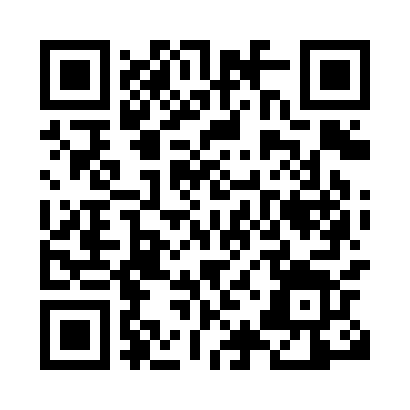 Prayer times for Arfenreuth, GermanyWed 1 May 2024 - Fri 31 May 2024High Latitude Method: Angle Based RulePrayer Calculation Method: Muslim World LeagueAsar Calculation Method: ShafiPrayer times provided by https://www.salahtimes.comDateDayFajrSunriseDhuhrAsrMaghribIsha1Wed3:325:451:035:048:2210:272Thu3:295:441:035:048:2410:293Fri3:265:421:035:058:2510:324Sat3:235:401:035:058:2710:345Sun3:205:391:035:068:2810:376Mon3:175:371:035:068:2910:397Tue3:155:351:035:078:3110:428Wed3:125:341:035:088:3210:449Thu3:095:321:035:088:3410:4710Fri3:065:311:035:098:3510:5011Sat3:035:301:035:098:3610:5212Sun3:005:281:035:108:3810:5513Mon2:575:271:035:108:3910:5714Tue2:545:251:035:118:4111:0015Wed2:515:241:035:118:4211:0316Thu2:485:231:035:128:4311:0517Fri2:465:221:035:128:4511:0818Sat2:465:201:035:138:4611:1119Sun2:455:191:035:138:4711:1220Mon2:455:181:035:148:4811:1321Tue2:455:171:035:148:5011:1322Wed2:445:161:035:158:5111:1423Thu2:445:151:035:158:5211:1424Fri2:445:141:035:158:5311:1525Sat2:435:131:035:168:5411:1626Sun2:435:121:035:168:5511:1627Mon2:435:111:035:178:5711:1728Tue2:425:101:045:178:5811:1729Wed2:425:091:045:188:5911:1830Thu2:425:081:045:189:0011:1831Fri2:425:081:045:199:0111:19